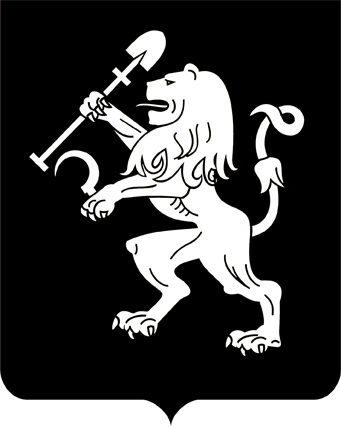 АДМИНИСТРАЦИЯ ГОРОДА КРАСНОЯРСКАРАСПОРЯЖЕНИЕО внесении изменений в распоряжение администрации городаот 31.12.2015 № 23-трВ целях повышения безопасности и качества пассажирских перевозок в городе Красноярске, руководствуясь ст. 25, 26 Федерального   закона от 13.07.2015 № 220-ФЗ «Об организации регулярных перевозок пассажиров и багажа автомобильным транспортом и городским наземным электрическим транспортом в Российской Федерации и о внесении изменений в отдельные законодательные акты Российской Федерации», ст. 16 Федерального закона от 06.10.2003 № 131-ФЗ «Об общих принципах организации местного самоуправления в Российской Федерации», ст. 45, 58, 59 Устава города Красноярска, распоряжением Главы  города от 22.12.2006 № 270-р:1. Внести в таблицу приложения к распоряжению администрации города от 31.12.2015 № 23-тр «Об утверждении Реестра муниципальных маршрутов регулярных перевозок автомобильным транспортом и городским наземным электрическим транспортом в городе Красноярске» следующие изменения:в графе 5 строки 5 слова «ул. Робеспьера (пр-т Мира), ул. Республики» заменить словами «ул. Робеспьера, ул. Республики»;в графе 9 строки 15 слово «средний» заменить словами «малый, средний».2. Настоящее распоряжение опубликовать в газете «Городские    новости» и разместить на официальном сайте администрации города.Заместитель Главы города –руководитель департаментатранспорта                                                                                         И.В. Ким28.03.2017№ 3-тр